Об установлении дополнительных ограничений розничной продажи алкогольной продукциина территории Арсеньевского городского округа на периодпроведения массовых мероприятий   В соответствии с Федеральными законами от 22 ноября 1995 года № 171-ФЗ «О государственном регулировании производства и оборота этилового спирта, алкогольной и спиртосодержащей продукции и об ограничении потребления (распития) алкогольной продукции», от 06 октября 2003 года № 131-ФЗ «Об общих принципах организации местного самоуправления в Российской Федерации»,  на основании статьи 6 Закона Приморского края от 2 декабря 2009 года № 536-КЗ «О регулировании розничной продажи алкогольной и спиртосодержащей продукции, безалкогольных тонизирующих напитков и профилактике алкоголизма на территории Приморского края», руководствуясь Уставом Арсеньевского городского округа, администрация Арсеньевского городского округаПОСТАНОВЛЯЕТ:1. В период празднования 79-летия Победы в Великой Отечественной войне (далее - День Победы), проведения «Единого выпускного-2024», фестиваля «Арсеньевская осень», праздничных мероприятий, посвященных Дню города, утвердить перечень мест проведения массовых мероприятий с численностью участников не менее 50 человек, на прилегающих территориях к которым не допускается розничная продажа алкогольной продукции:- территория парка «Восток»;- Дворец культуры «Прогресс» (далее - ДК «Прогресс»)-  площадь ДК «Прогресс», -  ул. Калининская от перекрестка ул. Жуковской до перекрестка ул. Новикова (далее - ул. Калининская).»2. Запретить розничную продажу алкогольной продукции за исключением розничной продажи алкогольной продукции при оказании услуг общественного питания: 2.1.  В День Победы 09 мая 2024 года с 10-00 до 22-00 часов на расстоянии менее 100 метров от границ Парка «Восток» и ДК «Прогресс». 2.2.   В местах проведения иных мероприятий, перечисленных в п. 1 настоящего постановления на расстоянии менее 100 метров от границ мест их проведения за час до проведения, во время проведения и час после проведения указанных мероприятий. 3.  Запретить розничную продажу алкогольной продукции за исключением розничной продажи алкогольной продукции при оказании услуг общественного питания на всей территории Арсеньевского городского округа в следующие дни: - 24 мая 2024 года – «Последний звонок»;   -  01 июня 2024 года – международный день защиты детей;   -  02 сентября 2024 года- День знаний.    4. Способ расчета расстояния для определения границ территорий, указанных в пунктах 2,3 настоящего постановления , определяется с учетом сложившейся системы дорог, тротуаров, пешеходных путей, путем замера расстояния по пешеходному пути:    - при отсутствии обособленной территории - от границы места массового скопления граждан до входа для посетителей в стационарный торговый объект;    - при наличии обособленной территории - от входа для посетителей на обособленную территорию места массового скопления граждан до входа для посетителей в стационарный торговый объект, осуществляющий розничную продажу алкогольной продукции.    При наличии нескольких входов на обособленную территорию расчет проводится от каждого входа на территорию.     5. Рекомендовать межрайонному отделу МВД России «Арсеньевский» организовать контроль по выявлению правонарушений в части незаконной торговли алкогольной продукцией на территории Арсеньевского городского округа.       6. Отделу по организации деятельности административной комиссии администрации городского округа (Кошель) оказывать содействие полиции по выявлению и пресечению нарушений ст.6 Закона Приморского края от 02 декабря 2009 года № 536-КЗ «О регулировании розничной продажи алкогольной и спиртосодержащей продукции, безалкогольных тонизирующих напитков и профилактике алкоголизма на территории Приморского края».       7. Организационному управлению администрации городского округа обеспечить размещение на официальном сайте администрации Арсеньевского городского округа настоящего постановления.  8.  Контроль за исполнением настоящего постановления возложить на заместителя главы администрации городского округа Черных С.Л.   Глава   городского округа                                                                            В.С. Пивень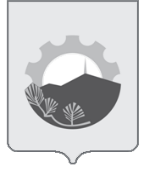 АДМИНИСТРАЦИЯ АРСЕНЬЕВСКОГО ГОРОДСКОГО ОКРУГА П О С Т А Н О В Л Е Н И Е3 мая 2024 г.г. Арсеньев№291-па